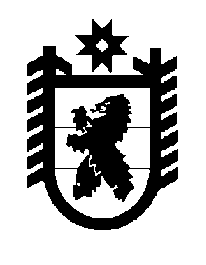 Российская Федерация Республика Карелия    ПРАВИТЕЛЬСТВО РЕСПУБЛИКИ КАРЕЛИЯРАСПОРЯЖЕНИЕот  24 июля 2017 года № 414р-Пг. Петрозаводск Одобрить и подписать Соглашение между Правительством Республики Карелия и Правительством Свердловской области о сотрудничестве в торгово-экономической, научно-технической, социальной, культурной и иных сферах. Временно исполняющий обязанности
 Главы Республики Карелия                                                   А.О. Парфенчиков